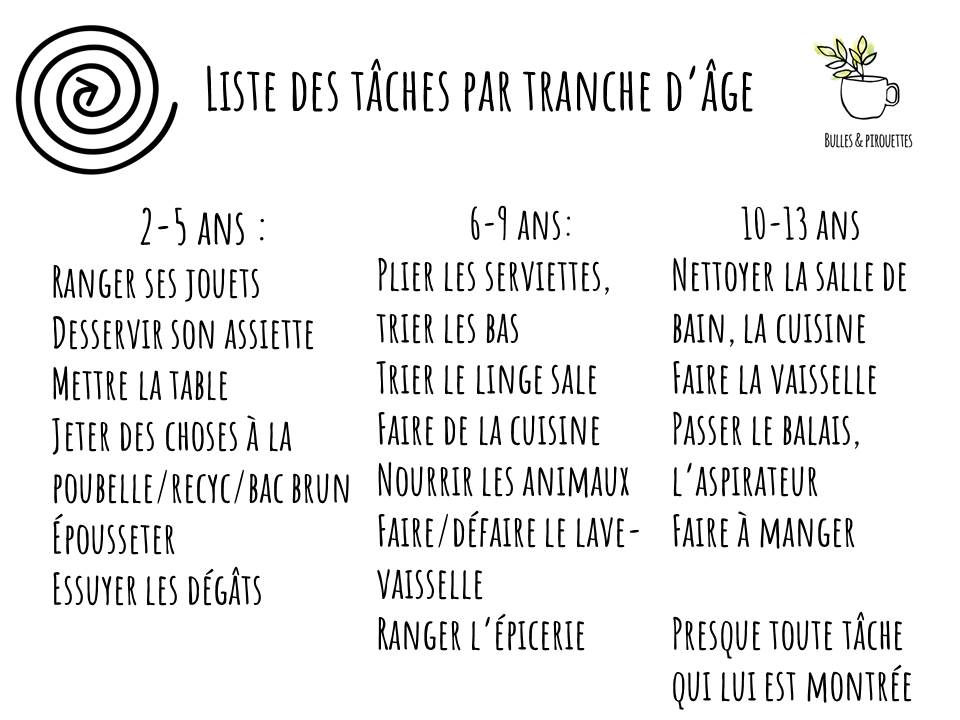 Tableau partage des tâches familialesTableau partage des tâches familialesTableau partage des tâches familialesTableau partage des tâches familialesTableau partage des tâches familialesTâchesRécurrence (quotidien, hebdomadaire, bi-mensuel, mensuel)Parent 1Parent 2EnfantsMénagèreMénagèreMénagèreMénagèreMénagèreEx : vider le lave-vaisselleHebdomadaire (2X)XSerrer la vaisselle, les ustentiles, etc.FinancièreFinancièreFinancièreFinancièreFinancièreEx : paiement électricitéMensuelXAlimentairesAlimentairesAlimentairesAlimentairesAlimentairesEx : ÉpicerieHebdomadaireXAider à défaire l’épicerieÉducationÉducationÉducationÉducationÉducationEx : Gérer les affaires d’écoles (réunions, matériels scolaires)TrimestrielXMédicaleMédicaleMédicaleMédicaleMédicaleEx : Gérer les rendez-vous, vaccins et autresTrimestrielXVêtementsVêtementsVêtementsVêtementsVêtementsEx : renouveler garde-robe enfant, sortir et serrer le linge de saisonTrimestrielXAider à sortir et ranger le lingeAnimaux de compagnieAnimaux de compagnieAnimaux de compagnieAnimaux de compagnieAnimaux de compagnieEx : achat nourritureMensuelServir la nourriture au chienAutresAutresAutresAutresAutresListe de tâcheListe de tâcheListe de tâcheListe de tâcheMénagèreFinancièreAlimentaireÉducation Laver la vaisselle Faire le lit Rangement  Vider le lave-vaisselle Sortir les poubelles/recyclage Aspirateur/passer le balai Nettoyer la SDB Nettoyer les vitres Changer les draps Laver les planchers Ramassage et épousseter Gérer le courrier Faire les comptes Payer les factures Faire les impôts Gestion des prêts/placements  Préparer les repas Faire les lunchs Aller à l’épicerie Planifier les repas et la liste d’épicerie Mettre et ranger la table  S’occuper des fournitures scolaires Planifier les réunions Faire le suivi des devoirs Inscription scolaire Gérer les activités parascolaires Conduire/aller chercher les enfantsMédicaleVêtementAnimaux de compagnieAutres Prendre les rendez-vous (dentiste, médecin)  S’occuper des vaccins Aller chercher essentiels pharmacie  Lessives Plier et ranger le linge Tri des vêtements (saison) Acheter vêtements des enfants  Sortir le chien Nettoyer la litière Acheter la nourriture Planifier visite vétérinaire Rendez-vous toilettage Aller chercher la médaille (1x/an) Organiser activités sociales (anniversaires, soupers d’amis) Planifier les vacances et les sorties Entretien de la voiture Passer la tondeuse Entretien extérieur (terrain) Déneigement